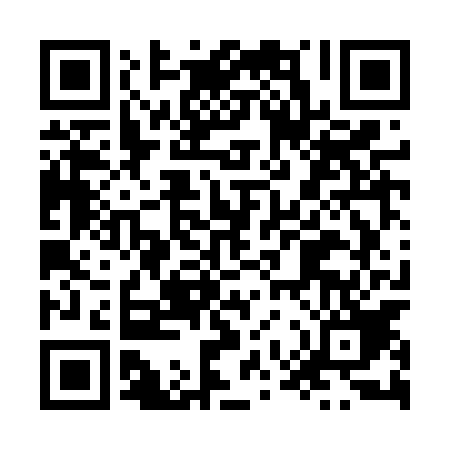 Ramadan times for Kolkowka, PolandMon 11 Mar 2024 - Wed 10 Apr 2024High Latitude Method: Angle Based RulePrayer Calculation Method: Muslim World LeagueAsar Calculation Method: HanafiPrayer times provided by https://www.salahtimes.comDateDayFajrSuhurSunriseDhuhrAsrIftarMaghribIsha11Mon4:104:105:5711:463:415:355:357:1612Tue4:074:075:5511:453:435:365:367:1813Wed4:054:055:5311:453:445:385:387:1914Thu4:034:035:5111:453:455:405:407:2115Fri4:004:005:4911:443:465:415:417:2316Sat3:583:585:4611:443:485:435:437:2517Sun3:563:565:4411:443:495:445:447:2618Mon3:533:535:4211:443:505:465:467:2819Tue3:513:515:4011:433:525:485:487:3020Wed3:493:495:3811:433:535:495:497:3221Thu3:463:465:3611:433:545:515:517:3422Fri3:443:445:3311:423:555:525:527:3523Sat3:413:415:3111:423:575:545:547:3724Sun3:393:395:2911:423:585:555:557:3925Mon3:363:365:2711:413:595:575:577:4126Tue3:343:345:2511:414:005:595:597:4327Wed3:313:315:2311:414:016:006:007:4528Thu3:293:295:2011:414:026:026:027:4729Fri3:263:265:1811:404:046:036:037:4930Sat3:233:235:1611:404:056:056:057:5131Sun4:214:216:1412:405:067:067:068:531Mon4:184:186:1212:395:077:087:088:552Tue4:164:166:1012:395:087:097:098:573Wed4:134:136:0712:395:097:117:118:594Thu4:104:106:0512:385:107:137:139:015Fri4:084:086:0312:385:127:147:149:036Sat4:054:056:0112:385:137:167:169:057Sun4:024:025:5912:385:147:177:179:078Mon4:004:005:5712:375:157:197:199:099Tue3:573:575:5512:375:167:207:209:1110Wed3:543:545:5312:375:177:227:229:13